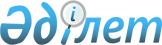 2023-2025 жылдарға арналған аудандық бюджет туралы
					
			Мерзімі біткен
			
			
		
					Түркістан облысы Мақтаарал аудандық мәслихатының 2022 жылғы 23 желтоқсандағы № 28-187-VII шешiмi. Мерзімі өткендіктен қолданыс тоқтатылды
      ЗҚАИ-ның ескертпесі!
      Осы шешім 01.01.2023  бастап қолданысқа енгізіледі.
      Қазақстан Республикасының Бюджет кодексінің 9-бабының 2-тармағына, 75-бабының 2-тармағына, "Қазақстан Республикасындағы жергілікті мемлекеттік басқару және өзін-өзі басқару туралы" Қазақстан Республикасының Заңының 6-бабы 1-тармағының 1) тармақшасына сәйкес Мақтаарал аудандық мәслихаты ШЕШТІ:
      1. Мақтаарал ауданының 2023-2025 жылдарға арналған аудандық бюджеті 1, 2 және 3 қосымшаларға сәйкес, оның ішінде 2023 жылға мынадай көлемде бекiтiлсiн:
      1) кірістер – 13 968 146 мың теңге, оның ішінде:
      салықтық түсімдер – 2 737 977 мың теңге; 
      салықтық емес түсімдер – 25 608 мың теңге;
      трансферттер түсімі – 11 204 561 мың теңге;
      2) шығындар – 13 970 533 мың теңге;
      3) таза бюджеттік кредиттеу – 320 297 мың теңге, оның ішінде:
      Бюджеттік кредиттер – 476 100 мың теңге;
      Бюджеттік кредиттерді өтеу – 155 803 мың теңге; 
      4) қаржы активтерімен операциялар бойынша сальдо–0, оның ішінде:
      Қаржы активтерін сатып алу – 0;
      Мемлекеттің қаржы активтерін сатудан түсетін түсімдер – 0;
      5) бюджет тапшылығы – -322 684 мың теңге;
      6) бюджет тапшылығын қаржыландыру (профицитін пайдалану) – 322 684 мың теңге, оның ішінде:
      қарыздар түсімі – 476 100 мың теңге;
      қарыздарды өтеу–155 803 мың теңге;
      бюджет қаражатының пайдаланылатын қалдықтары – 2 387 мың теңге.
      Ескерту. 1-тармақ жаңа редакцияда - Түркістан облысы Мақтаарал аудандық мәслихатының 25.12.2023 № 10-64-VIII (01.01.2023 бастап қолданысқа енгізіледі) шешiмiмен.


      2. 2023 жылы облыстық бюдеттен аудандық бюджетке берілетін субвенция мөлшерінің жалпы сомасы 3 352 084 мың теңге болып белгіленсін.
      3. 2023 жылға аудандық бюджеттен кент, ауылдық округ бюджеттеріне берілетін субвенциялар мөлшерінің жалпы сомасы 239 646 мың теңге болып қарастырылсын, оның ішінде:
      Достық ауылдық округі–27 695 мың теңге;
      Еңбекші ауылдық округі – 30 851 мың теңге;
      Жаңа жол ауылдық округі–30 987 мың теңге;
      Иіржар ауылдық округі – 31 288 мың теңге;
      Ж.Нұрлыбаев ауылдық округі –25 992 мың теңге;
      Бірлік ауылдық округі–29 950 мың теңге;
      А.Қалыбеков ауылдық округі –28 554 мың теңге;
      Жамбыл ауылдық округі –22 146 мың теңге;
      Мақтарал ауылдық округі –12 183 мың теңге.
      4. Аудан әкімдігінің 2023 жылға арналған резервi 20 000 мың теңге сомасында белгіленсін.
      5. Бюджеттік инвестициялық жобаларды (бағдарламаларды) іске асыруға бағытталған бюджеттік бағдарламалар бөлінісінде 2023 жылға арналған аудан бюджеттінің даму бағдарламалар тізбесі 4-қосымшаға сәйкес бекітілсін.
      6. Осы шешім 2023 жылдың 1 қаңтарынан бастап қолданысқа енгізілсін. 2023 жылға арналған аудандық бюджет
      Ескерту. 1-қосымша жаңа редакцияда - Түркістан облысы Мақтаарал аудандық мәслихатының 25.12.2023 № 10-64-VIII (01.01.2023 бастап қолданысқа енгізіледі) шешiмiмен. 2024 жылға арналған аудандық бюджет 2025 жылға арналған аудандық бюджет Бюджеттік инвестициялық жобаларды (бағдарламаларды) іске асыруға бағытталған, 2023 жылға арналған аудандық бюджеттік даму бағдарламаларының тізбесі
					© 2012. Қазақстан Республикасы Әділет министрлігінің «Қазақстан Республикасының Заңнама және құқықтық ақпарат институты» ШЖҚ РМК
				
      Мақтаарал аудандық мәслихатының хатшысы

К.Сарсекбаев
Мақтаарал аудандық мәслихатының
2022 жылғы 23 желтоқсандағы
№ 28-187-VII шешіміне 1-қосымша
Санаты
Санаты
Атауы
Сомасы, мың теңге
Сыныбы
Сыныбы
Сомасы, мың теңге
Кіші сыныбы
Кіші сыныбы
Кіші сыныбы
Сомасы, мың теңге
Ерекшелігі
Ерекшелігі
1
1
1
1
2
3
1.Кірістер
13 968 146
1
Салықтық түсімдер
2 737 977
01
Табыс салығы
1 187 046
1
Корпоративтік табыс салығы
40 889
2
Жеке табыс салығы
1 146 157
03
Әлеуметтiк салық
1 097 439
1
Әлеуметтік салық
1 097 439
04
Меншiкке салынатын салықтар
129 382
1
Мүлiкке салынатын салықтар
129 382
05
Тауарларға, жұмыстарға және қызметтерге салынатын iшкi салықтар
17 447
2
Акциздер
7 382
4
Кәсiпкерлiк және кәсiби қызметтi жүргiзгенi үшiн алынатын алымдар
10 065
08
Заңдық маңызы бар әрекеттерді жасағаны және (немесе) оған уәкілеттігі бар мемлекеттік органдар немесе лауазымды адамдар құжаттар бергені үшін алынатын міндетті төлемдер
306 663
1
Мемлекеттік баж
306 663
2
Салықтық емес түсiмдер
25 608
01
Мемлекеттік меншіктен түсетін кірістер
3 758
1
Мемлекеттік кәсіпорындардың таза кірісі бөлігінің түсімдері
344
5
Мемлекет меншігіндегі мүлікті жалға беруден түсетін кірістер
3 414
06
Басқа да салықтық емес түсiмдер
21 850
1
Басқа да салықтық емес түсiмдер
21 850
4
Трансферттер түсімі
11 204 561
02
Мемлекеттiк басқарудың жоғары тұрған органдарынан түсетiн трансферттер
11 204 561
2
Облыстық бюджеттен түсетiн трансферттер
11 204 561
Функционалдық топ
Функционалдық топ
Функционалдық топ
Функционалдық топ
Сомасы, мың теңге
Кіші функция
Кіші функция
Кіші функция
Атауы
Сомасы, мың теңге
Бюджеттік бағдарламалардың әкiмшiсi
Бюджеттік бағдарламалардың әкiмшiсi
Бюджеттік бағдарламалардың әкiмшiсi
Сомасы, мың теңге
Бағдарлама
Бағдарлама
Сомасы, мың теңге
1
1
1
1
2
3
2.Шығындар
13 970 533
01
Жалпы сипаттағы мемлекеттiк қызметтер 
1 254 770
1
Мемлекеттiк басқарудың жалпы функцияларын орындайтын өкiлдi, атқарушы және басқа органдар
302 400
112
Аудан (облыстық маңызы бар қала) мәслихатының аппараты
64 402
001
Аудан (облыстық маңызы бар қала) мәслихатының қызметін қамтамасыз ету жөніндегі қызметтер
57 172
003
Мемлекеттік органның күрделі шығыстары
7 230
122
Аудан (облыстық маңызы бар қала) әкімінің аппараты
237 998
001
Аудан (облыстық маңызы бар қала) әкімінің қызметін қамтамасыз ету жөніндегі қызметтер
224 048
003
Мемлекеттік органның күрделі шығыстары
13 950
2
Қаржылық қызмет
3 211
459
Ауданның (облыстық маңызы бар қаланың) экономика және қаржы бөлімі
3 211
003
Салық салу мақсатында мүлікті бағалауды жүргізу
3 114
010
Жекешелендіру, коммуналдық меншікті басқару, жекешелендіруден кейінгі қызмет және осыған байланысты дауларды реттеу
97
9
Жалпы сипаттағы өзге де мемлекеттiк қызметтер
949 159
454
Ауданның (облыстық маңызы бар қаланың) кәсіпкерлік және ауыл шаруашылығы бөлімі
48 516
001
Жергілікті деңгейде кәсіпкерлікті және ауыл шаруашылығын дамыту саласындағы мемлекеттік саясатты іске асыру жөніндегі қызметтер
48 516
007
Мемлекеттік органның күрделі шығыстары
0
459
Ауданның (облыстық маңызы бар қаланың) экономика және қаржы бөлімі
205 201
001
Ауданның (облыстық маңызы бар қаланың) экономикалық саясаттын қалыптастыру мен дамыту, мемлекеттік жоспарлау, бюджеттік атқару және коммуналдық меншігін басқару саласындағы мемлекеттік саясатты іске асыру жөніндегі қызметтер
70 063
015
Мемлекеттік органның күрделі шығыстары
2 500
113
Төменгі тұрған бюджеттерге берілетін нысаналы ағымдағы трансферттер
132 638
492
Ауданның (облыстық маңызы бар қаланың) тұрғын үй-коммуналдық шаруашылығы, жолаушылар көлігі, автомобиль жолдары және тұрғын үй инспекциясы бөлімі
175 974
001
Жергілікті деңгейде тұрғын үй-коммуналдық шаруашылық, жолаушылар көлігі, автомобиль жолдары және тұрғын үй инспекциясы саласындағы мемлекеттік саясатты іске асыру жөніндегі қызметтер
61 563
013
Мемлекеттік органның күрделі шығыстары
3 856
067
Ведомстволық бағыныстағы мемлекеттік мекемелерінің және ұйымдарының күрделі шығыстары
110 555
466
Ауданның (облыстық маңызы бар қаланың) сәулет, қала құрылысы және құрылыс бөлімі
519 468
040
Мемлекеттік органдардың объектілерін дамыту
519 468
02
Қорғаныс
40 131
1
Әскери мұқтаждар
40 131
122
Аудан (облыстық маңызы бар қала) әкімінің аппараты
40 131
005
Жалпыға бірдей әскери міндетті атқару шеңберіндегі іс-шаралар
40 131
03
Қоғамдық тәртіп, қауіпсіздік, құқықтық, сот, қылмыстық-атқару қызметі
47 327
9
Қоғамдық тәртіп және қауіпсіздік саласындағы басқа да қызметтер
47 327
492
Ауданның (облыстық маңызы бар қаланың) тұрғын үй-коммуналдық шаруашылығы, жолаушылар көлігі, автомобиль жолдары және тұрғын үй инспекциясы бөлімі
47 327
021
Елдi мекендерде жол қозғалысы қауiпсiздiгін қамтамасыз ету
47 327
06
Әлеуметтiк көмек және әлеуметтiк қамсыздандыру
4 220 505
1
Әлеуметтiк қамсыздандыру
1 195 906
451
Ауданның (облыстық маңызы бар қаланың) жұмыспен қамту және әлеуметтік бағдарламалар бөлімі
1 195 906
005
Мемлекеттік атаулы әлеуметтік көмек 
1 195 906
2
Әлеуметтiк көмек
2 917 363
451
Ауданның (облыстық маңызы бар қаланың) жұмыспен қамту және әлеуметтік бағдарламалар бөлімі
2 917 363
002
Жұмыспен қамту бағдарламасы
1 288 346
006
Тұрғын үйге көмек көрсету
7 248
007
Жергілікті өкілетті органдардың шешімі бойынша мұқтаж азаматтардың жекелеген топтарына әлеуметтік көмек
136 940
010
Үйден тәрбиеленіп оқытылатын мүгедек балаларды материалдық қамтамасыз ету
6 231
014
Мұқтаж азаматтарға үйде әлеуметтiк көмек көрсету
324 460
015
Зейнеткерлер мен мүгедектерге әлеуметтiк қызмет көрсету аумақтық орталығы
265 334
017
Оңалтудың жеке бағдарламасына сәйкес мұқтаж мүгедектігі бар адамдарды протездік-ортопедиялық көмек, сурдотехникалық құралдар, тифлотехникалық құралдар, санаторий-курорттық емделу, мiндеттi гигиеналық құралдармен қамтамасыз ету, арнаулы жүрiп-тұру құралдары, жеке көмекшінің және есту бойынша мүгедектігі бар адамдарға қолмен көрсететiн тіл маманының қызметтері мен қамтамасыз ету
779 691
023
Жұмыспен қамту орталықтарының қызметін қамтамасыз ету
109 113
9
Әлеуметтiк көмек және әлеуметтiк қамтамасыз ету салаларындағы өзге де қызметтер
107 236
451
Ауданның (облыстық маңызы бар қаланың) жұмыспен қамту және әлеуметтік бағдарламалар бөлімі
107 236
001
Жергілікті деңгейде халық үшін әлеуметтік бағдарламаларды жұмыспен қамтуды қамтамасыз етуді іске асыру саласындағы мемлекеттік саясатты іске асыру жөніндегі қызметтер
88 436
011
Жәрдемақыларды және басқа да әлеуметтік төлемдерді есептеу, төлеу мен жеткізу бойынша қызметтерге ақы төлеу
1 000
050
Қазақстан Республикасында мүгедектердің құқықтарын қамтамасыз етуге және өмір сүру сапасын жақсарту
17 800
07
Тұрғын үй-коммуналдық шаруашылық
2 003 964
1
Тұрғын үй шаруашылығы
302 142
466
Ауданның (облыстық маңызы бар қаланың) сәулет, қала құрылысы және құрылыс бөлімі
274 403
004
Инженерлік-коммуникациялық инфрақұрылымды жобалау, дамыту және (немесе) жайластыру
25 888
098
Коммуналдық тұрғын үй қорының тұрғын үйлерін сатып алу
248 515
492
Ауданның (облыстық маңызы бар қаланың) тұрғын үй-коммуналдық шаруашылығы, жолаушылар көлігі, автомобиль жолдары және тұрғын үй инспекциясы бөлімі
27 739
033
Инженерлік-коммуникациялық инфрақұрылымды жобалау, дамыту және (немесе) жайластыру
27 739
2
Коммуналдық шаруашылық
1 101 927
492
Ауданның (облыстық маңызы бар қаланың) тұрғын үй-коммуналдық шаруашылығы, жолаушылар көлігі, автомобиль жолдары және тұрғын үй инспекциясы бөлімі
1 101 927
012
Сумен жабдықтау және су бұру жүйесінің жұмыс істеуі
124 016
027
Ауданның (облыстық маңызы бар қаланың) коммуналдық меншігіндегі газ жүйелерін қолдануды ұйымдастыру
65 154
029
Сумен жабдықтау және су бұру жүйелерін дамыту
106 088
058
Ауылдық елді мекендердегі сумен жабдықтау және су бұру жүйелерін дамыту
806 669
3
Елді-мекендерді көркейту
599 895
492
Ауданның (облыстық маңызы бар қаланың) тұрғын үй-коммуналдық шаруашылығы, жолаушылар көлігі, автомобиль жолдары және тұрғын үй инспекциясы бөлімі
599 895
015
Елдi мекендердегі көшелердi жарықтандыру
117 068
018
Елдi мекендердi абаттандыру және көгалдандыру
482 827
08
Мәдениет, спорт, туризм және ақпараттық кеңістiк
1 505 709
1
Мәдениет саласындағы қызмет
211 959
457
Ауданның (облыстық маңызы бар қаланың) мәдениет, тілдерді дамыту, дене шынықтыру және спорт бөлімі
211 959
003
Мәдени-демалыс жұмысын қолдау
211 959
2
Спорт
938 423
457
Ауданның (облыстық маңызы бар қаланың) мәдениет, тілдерді дамыту, дене шынықтыру және спорт бөлімі
933 423
008
Ұлттық және бұқаралық спорт түрлерін дамыту
921 923
009
Аудандық (облыстық маңызы бар қалалық) деңгейде спорттық жарыстар өткiзу
4 000
010
Әртүрлi спорт түрлерi бойынша аудан (облыстық маңызы бар қала) құрама командаларының мүшелерiн дайындау және олардың облыстық спорт жарыстарына қатысуы
7 500
466
Ауданның (облыстық маңызы бар қаланың) сәулет, қала құрылысы және құрылыс бөлімі
5 000
008
Cпорт объектілерін дамыту
5 000
3
Ақпараттық кеңiстiк
214 678
456
Ауданның (облыстық маңызы бар қаланың) ішкі саясат бөлімі
52 555
002
Мемлекеттік ақпараттық саясат жүргізу жөніндегі қызметтер
52 555
457
Ауданның (облыстық маңызы бар қаланың) мәдениет, тілдерді дамыту, дене шынықтыру және спорт бөлімі
162 123
006
Аудандық (қалалық) кiтапханалардың жұмыс iстеуi
144 625
007
Мемлекеттiк тiлдi және Қазақстан халқының басқа да тiлдерін дамыту
17 498
9
Мәдениет, спорт, туризм және ақпараттық кеңiстiктi ұйымдастыру жөнiндегi өзге де қызметтер
140 649
456
Ауданның (облыстық маңызы бар қаланың) ішкі саясат бөлімі
97 314
001
Жергілікті деңгейде ақпарат, мемлекеттілікті нығайту және азаматтардың әлеуметтік сенімділігін қалыптастыру саласында мемлекеттік саясатты іске асыру жөніндегі қызметтер
31 542
003
Жастар саясаты саласында іс-шараларды іске асыру
65 772
457
Ауданның (облыстық маңызы бар қаланың) мәдениет, тілдерді дамыту, дене шынықтыру және спорт бөлімі
43 335
001
Жергілікті деңгейде мәдениет, тілдерді дамыту, дене шынықтыру және спорт саласында мемлекеттік саясатты іске асыру жөніндегі қызметтер
26 679
032
Ведомстволық бағыныстағы мемлекеттік мекемелер мен ұйымдардың күрделі шығыстары
16 656
09
Отын-энергетика кешенi және жер қойнауын пайдалану
1 256 705
9
Отын-энергетика кешені және жер қойнауын пайдалану саласындағы өзге де қызметтер
1 256 705
492
Ауданның (облыстық маңызы бар қаланың) тұрғын үй-коммуналдық шаруашылығы, жолаушылар көлігі және автомобиль жолдары бөлімі
1 256 705
036
Газ тасымалдау жүйесін дамыту
1 256 705
10
Ауыл, су, орман, балық шаруашылығы, ерекше қорғалатын табиғи аумақтар, қоршаған ортаны және жануарлар дүниесін қорғау, жер қатынастары
195 570
6
Жер қатынастары
28 333
463
Ауданның (облыстық маңызы бар қаланың) жер қатынастары бөлімі
28 333
001
Аудан (облыстық маңызы бар қала) аумағында жер қатынастарын реттеу саласындағы мемлекеттік саясатты іске асыру жөніндегі қызметтер
27 708
003
Елдi мекендердi жер-шаруашылық орналастыру
625
9
Ауыл, су, орман, балық шаруашылығы, қоршаған ортаны қорғау және жер қатынастары саласындағы басқа да қызметтер
167 237
459
Ауданның (облыстық маңызы бар қаланың) экономика және қаржы бөлімі
167 237
099
Мамандарға әлеуметтік қолдау көрсету жөніндегі шараларды іске асыру
167 237
11
Өнеркәсіп, сәулет, қала құрылысы және құрылыс қызметі
197 980
2
Сәулет, қала құрылысы және құрылыс қызметі
197 980
466
Ауданның (облыстық маңызы бар қаланың) сәулет, қала құрылысы және құрылыс бөлімі
197 980
001
Құрылыс, облыс қалаларының, аудандарының және елді мекендерінің сәулеттік бейнесін жақсарту саласындағы мемлекеттік саясатты іске асыру және ауданның (облыстық маңызы бар қаланың) аумағын оңтайла және тиімді қала құрылыстық игеруді қамтамасыз ету жөніндегі қызметтер
63 356
013
Аудан аумағында қала құрылысын дамытудың кешенді схемаларын, аудандық (облыстық) маңызы бар қалалардың, кенттердің және өзге де ауылдық елді мекендердің бас жоспарларын әзірлеу
34 624
015
Мемлекеттік органның күрделі шығыстары
100 000
12
Көлiк және коммуникация
510 698
1
Автомобиль көлiгi
482 698
492
Ауданның (облыстық маңызы бар қаланың) тұрғын үй-коммуналдық шаруашылығы, жолаушылар көлігі және автомобиль жолдары бөлімі
482 698
023
Автомобиль жолдарының жұмыс істеуін қамтамасыз ету
50 000
025
Көлiк инфрақұрылымының басым жобаларын іске асыру
7 215
045
Аудандық маңызы бар автомобиль жолдарын және елді-мекендердің көшелерін күрделі және орташа жөндеу
425 483
9
Көлiк және коммуникациялар саласындағы өзге де қызметтер
28 000
492
Ауданның (облыстық маңызы бар қаланың) тұрғын үй-коммуналдық шаруашылығы, жолаушылар көлігі және автомобиль жолдары бөлімі
28 000
037
Әлеуметтік маңызы бар қалалық (ауылдық), қала маңындағы және ауданішілік қатынастар бойынша жолаушылар тасымалдарын субсидиялау
28 000
13
Басқалар
2 397 156
9
Басқалар
2 397 156
459
Ауданның (облыстық маңызы бар қаланың) экономика және қаржы бөлімі
25 861
012
Ауданның (облыстық маңызы бар қаланың) жергілікті атқарушы органының резерві 
25 861
457
Ауданның (облыстық маңызы бар қаланың) мәдениет, тілдерді дамыту, дене шынықтыру және спорт бөлімі
1 000
052
"Ауыл-Ел бесігі" жобасы шеңберінде ауылдық елді мекендердегі әлеуметтік және инженерлік инфрақұрылым бойынша іс-шараларды іске асыру
1 000
466
Ауданның (облыстық маңызы бар қаланың) сәулет, қала құрылысы және құрылыс бөлімі
1 150 939
079
"Ауыл-Ел бесігі" жобасы шеңберінде ауылдық елді мекендердегі әлеуметтік және инженерлік инфрақұрылымдарды дамыту
1 150 939
492
Ауданның (облыстық маңызы бар қаланың) тұрғын үй-коммуналдық шаруашылығы, жолаушылар көлігі, автомобиль жолдары және тұрғын үй инспекциясы бөлімі
1 219 356
077
"Ауыл-Ел бесігі" жобасы шеңберінде ауылдық елді мекендердегі әлеуметтік және инженерлік инфрақұрылым бойынша іс-шараларды іске асыру
1 078 784
079
"Ауыл-Ел бесігі" жобасы шеңберінде ауылдық елді мекендердегі әлеуметтік және инженерлік инфрақұрылымдарды дамыту
140 572
14
Борышқа қызмет көрсету
170
1
Борышқа қызмет көрсету
170
459
Ауданның (облыстық маңызы бар қаланың) экономика және қаржы бөлімі
170
021
Жергілікті атқарушы органдардың облыстық бюджеттен қарыздар бойынша сыйақылар мен өзге де төлемдерді төлеу бойынша борышына қызмет көрсету
170
15
Трансферттер
339 848
1
Трансферттер
339 848
459
Ауданның (облыстық маңызы бар қаланың) экономика және қаржы бөлімі
339 848
006
Нысаналы пайдаланылмаған (толық пайдаланылмаған) трансферттерді қайтару
2 912
024
Заңнаманы өзгертуге байланысты жоғары тұрған бюджеттің шығындарын өтеуге төменгі тұрған бюджеттен ағымдағы нысаналы трансферттер
81 875
038
Субвенциялар
239 646
054
Қазақстан Республикасының Ұлттық қорынан берілетін нысаналы трансферт есебінен республикалық бюджеттен бөлінген пайдаланылмаған (түгел пайдаланылмаған) нысаналы трансферттердің сомасын қайтару
15 415
3. Таза бюджеттік кредиттеу
320 297
Функционалдық топ
Функционалдық топ
Функционалдық топ
Функционалдық топ
Сомасы, мың теңге
Кіші функция
Кіші функция
Кіші функция
Атауы
Сомасы, мың теңге
Бюджеттік бағдарламалардың әкiмшiсi
Бюджеттік бағдарламалардың әкiмшiсi
Бюджеттік бағдарламалардың әкiмшiсi
Сомасы, мың теңге
Бағдарлама
Бағдарлама
Сомасы, мың теңге
1
1
1
1
2
3
Бюджеттік кредиттер
476 100
10
Ауыл, су, орман, балық шаруашылығы, ерекше қорғалатын табиғи аумақтар, қоршаған ортаны және жануарлар дүниесін қорғау, жер қатынастары
476 100
01
Ауыл шаруашылығы
476 100
459
Ауданның (облыстық маңызы бар қаланың) экономика және қаржы бөлімі
476 100
018
Мамандарды әлеуметтік қолдау шараларын іске асыруға берілетін бюджеттік кредиттер
476 100
Санаты
Санаты
Атауы
Сомасы, мың теңге
Сыныбы
Сыныбы
Сомасы, мың теңге
Iшкi сыныбы
Iшкi сыныбы
Iшкi сыныбы
Сомасы, мың теңге
1
1
1
1
2
3
Бюджеттік кредиттерді өтеу
155 803
5
Бюджеттік кредиттерді өтеу
155 803
01
Бюджеттік кредиттерді өтеу
155 803
1
1
Мемлекеттік бюджеттен берілген бюджеттік кредиттерді өтеу
155 803
4. Қаржы активтерімен операциялар бойынша сальдо
0
Қаржы активтерiн сатып алу
0
Мемлекеттiң қаржы активтерiн сатудан түсетiн түсiмдер
0
5. Бюджет тапшылығы (профициті)
-322 684
6. Бюджет тапшылығын қаржыландыру (профицитін пайдалану)
322 684
Санаты
Санаты
Атауы
Сомасы, мың теңге
Сыныбы
Сыныбы
Сомасы, мың теңге
Iшкi сыныбы
Iшкi сыныбы
Iшкi сыныбы
Сомасы, мың теңге
1
1
1
1
2
3
Қарыздар түсімі
476 100
7
Қарыздар түсімі
476 100
1
Мемлекеттік ішкі қарыздар
476 100
2
2
Қарыз алу келісім-шарттары
476 100
Функционалдық топ
Функционалдық топ
Функционалдық топ
Функционалдық топ
Сомасы, мың теңге
Кіші функция
Кіші функция
Кіші функция
Атауы
Сомасы, мың теңге
Бюджеттік бағдарламалардың әкiмшiсi
Бюджеттік бағдарламалардың әкiмшiсi
Бюджеттік бағдарламалардың әкiмшiсi
Сомасы, мың теңге
Бағдарлама
Бағдарлама
Сомасы, мың теңге
1
1
1
1
2
3
Қарыздарды өтеу
155 803
16
Қарыздарды өтеу
155 803
1
Қарыздарды өтеу
155 803
459
Ауданның (облыстық маңызы бар қаланың) экономика және қаржы бөлімі
155 803
005
Жергілікті атқарушы органның жоғары тұрған бюджет алдындағы борышын өтеу
155 803
Санаты
Санаты
Атауы
Сомасы, мың теңге
Сыныбы
Сыныбы
Сомасы, мың теңге
Iшкi сыныбы
Iшкi сыныбы
Iшкi сыныбы
Сомасы, мың теңге
1
1
1
1
2
3
Бюджет қаражатының пайдаланылатын қалдықтары
2 387
8
Бюджет қаражатының пайдаланылатын қалдықтары
2 387
01
Бюджет қаражаты қалдықтары
2 387
1
1
Бюджет қаражатының бос қалдықтары
2 387Мақтаарал аудандық мәслихатының
2022 жылғы 23 желтоқсандағы
№ 28-187-VII шешіміне 2-қосымша
Санаты
Санаты
Атауы
Сомасы, мың теңге
Сыныбы
Сыныбы
Сомасы, мың теңге
Кіші сыныбы
Кіші сыныбы
Кіші сыныбы
Сомасы, мың теңге
Ерекшелігі
Ерекшелігі
1
1
1
1
2
3
1.Кірістер
6 309 581
1
Салықтық түсімдер
2 741 361
01
Табыс салығы
1 260 418
1
Корпоративтік табыс салығы
98 592
2
Жеке табыс салығы
1 161 826
03
Әлеуметтiк салық
1 000 635
1
Әлеуметтік салық
1 000 635
04
Меншiкке салынатын салықтар
139 094
1
Мүлiкке салынатын салықтар
120 263
3
Жер салығы
0
4
Көлiк құралдарына салынатын салық
0
5
Бірыңғай жер салығы
18 831
05
Тауарларға, жұмыстарға және қызметтерге салынатын iшкi салықтар
20 751
2
Акциздер
10 233
3
Табиғи және басқа да ресурстарды пайдаланғаны үшiн түсетiн түсiмдер
0
4
Кәсiпкерлiк және кәсiби қызметтi жүргiзгенi үшiн алынатын алымдар
10 518
5
Ойын бизнесіне салық 
0
07
Басқа да салықтар
0
1
Басқа да салықтар
0
08
Заңдық маңызы бар әрекеттерді жасағаны және (немесе) оған уәкілеттігі бар мемлекеттік органдар немесе лауазымды адамдар құжаттар бергені үшін алынатын міндетті төлемдер
320 463
1
Мемлекеттік баж
320 463
2
Салықтық емес түсiмдер
7 201
01
Мемлекеттік меншіктен түсетін кірістер
4 223
1
Мемлекеттік кәсіпорындардың таза кірісі бөлігінің түсімдері
360
5
Мемлекет меншігіндегі мүлікті жалға беруден түсетін кірістер
3 863
7
Мемлекеттік бюджеттен берілген кредиттер бойынша сыйақылар
0
04
Мемлекеттік бюджеттен қаржыландырылатын, сондай-ақ Қазақстан Республикасы Ұлттық Банкінің бюджетінен (шығыстар сметасынан) ұсталатын және қаржыландырылатын мемлекеттік мекемелер салатын айыппұлдар, өсімпұлдар, санкциялар, өндіріп алулар
0
1
Мұнай секторы ұйымдарынан түсетін түсімдерді қоспағанда, мемлекеттік бюджеттен қаржыландырылатын, сондай-ақ Қазақстан Республикасы Ұлттық Банкінің бюджетінен (шығыстар сметасынан) ұсталатын және қаржыландырылатын мемлекеттік мекемелер салатын айыппұлдар, өсімпұлдар, санкциялар, өндіріп алулар
0
06
Басқа да салықтық емес түсiмдер
2 978
1
Басқа да салықтық емес түсiмдер
2 978
3
Негізгі капиталды сатудан түсетін түсімдер
0
01
Мемлекеттік мекемелерге бекітілген мемлекеттік мүлікті сату
0
1
Мемлекеттік мекемелерге бекітілген мемлекеттік мүлікті сату
0
03
Жердi және материалдық емес активтердi сату
0
1
Жерді сату
0
4
Трансферттер түсімі
3 561 019
02
Мемлекеттiк басқарудың жоғары тұрған органдарынан түсетiн трансферттер
3 561 019
2
Облыстық бюджеттен түсетiн трансферттер
3 561 019
03
Облыстық бюджеттеріне, республикалық маңызы бар қаланың, астананың бюджеттеріне берілетін трансферттер
0
1
Облыстық бюджеттің, республикалық маңызы бар қала, астана бюджеттерінің басқа облыстық бюджеттермен, республикалық маңызы бар қала, астана бюджеттерімен өзара қатынастары
0
Функционалдық топ
Функционалдық топ
Функционалдық топ
Функционалдық топ
Сомасы, мың теңге
Кіші функция
Кіші функция
Кіші функция
Атауы
Сомасы, мың теңге
Бюджеттік бағдарламалардың әкiмшiсi
Бюджеттік бағдарламалардың әкiмшiсi
Бюджеттік бағдарламалардың әкiмшiсi
Сомасы, мың теңге
Бағдарлама
Бағдарлама
Сомасы, мың теңге
1
1
1
1
2
3
2.Шығындар
6 309 581
01
Жалпы сипаттағы мемлекеттiк қызметтер 
826 610
1
Мемлекеттiк басқарудың жалпы функцияларын орындайтын өкiлдi, атқарушы және басқа органдар
369 792
112
Аудан (облыстық маңызы бар қала) мәслихатының аппараты
79 373
001
Аудан (облыстық маңызы бар қала) мәслихатының қызметін қамтамасыз ету жөніндегі қызметтер
79 373
003
Мемлекеттік органның күрделі шығыстары
0
122
Аудан (облыстық маңызы бар қала) әкімінің аппараты
290 419
001
Аудан (облыстық маңызы бар қала) әкімінің қызметін қамтамасыз ету жөніндегі қызметтер
221 019
003
Мемлекеттік органның күрделі шығыстары
69 400
107
Жергілікті атқарушы органның шұғыл шығындарға арналған резервінің есебінен іс-шаралар өткізу
0
2
Қаржылық қызмет
2 725
459
Ауданның (облыстық маңызы бар қаланың) экономика және қаржы бөлімі
2 725
003
Салық салу мақсатында мүлікті бағалауды жүргізу
2 725
5
Жоспарлау және статистикалық қызмет
0
459
Ауданның (облыстық маңызы бар қаланың) экономика және қаржы бөлімі
0
061
Бюджеттік инвестициялар және мемлекеттік-жекешелік әріптестік, оның ішінде концессия мәселелері жөніндегі құжаттаманы сараптау және бағалау
0
9
Жалпы сипаттағы өзге де мемлекеттiк қызметтер
454 093
454
Ауданның (облыстық маңызы бар қаланың) кәсіпкерлік және ауыл шаруашылығы бөлімі
29 045
001
Жергілікті деңгейде кәсіпкерлікті және ауыл шаруашылығын дамыту саласындағы мемлекеттік саясатты іске асыру жөніндегі қызметтер
29 045
459
Ауданның (облыстық маңызы бар қаланың) экономика және қаржы бөлімі
348 329
001
Ауданның (облыстық маңызы бар қаланың) экономикалық саясаттын қалыптастыру мен дамыту, мемлекеттік жоспарлау, бюджеттік атқару және коммуналдық меншігін басқару саласындағы мемлекеттік саясатты іске асыру жөніндегі қызметтер
44 265
015
Мемлекеттік органның күрделі шығыстары
4 536
113
Төменгі тұрған бюджеттерге берілетін нысаналы ағымдағы трансферттер
299 528
492
Ауданның (облыстық маңызы бар қаланың) тұрғын үй-коммуналдық шаруашылығы, жолаушылар көлігі, автомобиль жолдары және тұрғын үй инспекциясы бөлімі
76 719
001
Жергілікті деңгейде тұрғын үй-коммуналдық шаруашылық, жолаушылар көлігі, автомобиль жолдары және тұрғын үй инспекциясы саласындағы мемлекеттік саясатты іске асыру жөніндегі қызметтер
53 829
013
Мемлекеттік органның күрделі шығыстары
22 890
067
Ведомстволық бағыныстағы мемлекеттік мекемелерінің және ұйымдарының күрделі шығыстары
0
113
Жергілікті бюджеттерден берілетін ағымдағы нысаналы трансферттер
0
466
Ауданның (облыстық маңызы бар қаланың) сәулет, қала құрылысы және құрылыс бөлімі
0
040
Мемлекеттік органдардың объектілерін дамыту
0
02
Қорғаныс
139 699
1
Әскери мұқтаждар
39 699
122
Аудан (облыстық маңызы бар қала) әкімінің аппараты
39 699
005
Жалпыға бірдей әскери міндетті атқару шеңберіндегі іс-шаралар
39 699
2
Төтенше жағдайлар жөнiндегi жұмыстарды ұйымдастыру
100 000
122
Аудан (облыстық маңызы бар қала) әкімінің аппараты
100 000
006
Аудан (облыстық маңызы бар қала) ауқымындағы төтенше жағдайлардың алдын алу және оларды жою
100 000
03
Қоғамдық тәртіп, қауіпсіздік, құқықтық, сот, қылмыстық-атқару қызметі
10 620
9
Қоғамдық тәртіп және қауіпсіздік саласындағы басқа да қызметтер
10 620
492
Ауданның (облыстық маңызы бар қаланың) тұрғын үй-коммуналдық шаруашылығы, жолаушылар көлігі, автомобиль жолдары және тұрғын үй инспекциясы бөлімі
10 620
021
Елдi мекендерде жол қозғалысы қауiпсiздiгін қамтамасыз ету
10 620
06
Әлеуметтiк көмек және әлеуметтiк қамсыздандыру
1 922 780
1
Әлеуметтiк қамсыздандыру
385 765
451
Ауданның (облыстық маңызы бар қаланың) жұмыспен қамту және әлеуметтік бағдарламалар бөлімі
385 765
005
Мемлекеттік атаулы әлеуметтік көмек 
385 765
2
Әлеуметтiк көмек
1 420 315
451
Ауданның (облыстық маңызы бар қаланың) жұмыспен қамту және әлеуметтік бағдарламалар бөлімі
1 420 315
002
Жұмыспен қамту бағдарламасы
60 000
004
Ауылдық жерлерде тұратын денсаулық сақтау, білім беру, әлеуметтік қамтамасыз ету, мәдениет, спорт және ветеринар мамандарына отын сатып алуға Қазақстан Республикасының заңнамасына сәйкес әлеуметтік көмек көрсету
1 200
006
Тұрғын үйге көмек көрсету
0
007
Жергілікті өкілетті органдардың шешімі бойынша мұқтаж азаматтардың жекелеген топтарына әлеуметтік көмек
230 000
010
Үйден тәрбиеленіп оқытылатын мүгедек балаларды материалдық қамтамасыз ету
10 500
014
Мұқтаж азаматтарға үйде әлеуметтiк көмек көрсету
336 500
015
Зейнеткерлер мен мүгедектерге әлеуметтiк қызмет көрсету аумақтық орталығы
285 400
017
Оңалтудың жеке бағдарламасына сәйкес мұқтаж мүгедектердi мiндеттi гигиеналық құралдармен қамтамасыз ету, қозғалуға қиындығы бар бірінші топтағы мүгедектерге жеке көмекшінің және есту бойынша мүгедектерге қолмен көрсететiн тіл маманының қызметтерін ұсыну
326 300
023
Жұмыспен қамту орталықтарының қызметін қамтамасыз ету
170 415
9
Әлеуметтiк көмек және әлеуметтiк қамтамасыз ету салаларындағы өзге де қызметтер
116 700
451
Ауданның (облыстық маңызы бар қаланың) жұмыспен қамту және әлеуметтік бағдарламалар бөлімі
116 700
001
Жергілікті деңгейде халық үшін әлеуметтік бағдарламаларды жұмыспен қамтуды қамтамасыз етуді іске асыру саласындағы мемлекеттік саясатты іске асыру жөніндегі қызметтер
98 100
011
Жәрдемақыларды және басқа да әлеуметтік төлемдерді есептеу, төлеу мен жеткізу бойынша қызметтерге ақы төлеу
3 200
021
Мемлекеттік органның күрделі шығыстары
0
050
Қазақстан Республикасында мүгедектердің құқықтарын қамтамасыз етуге және өмір сүру сапасын жақсарту
15 400
067
Ведомстволық бағыныстағы мемлекеттік мекемелерінің және ұйымдарының күрделі шығыстары
0
07
Тұрғын үй-коммуналдық шаруашылық
438 193
1
Тұрғын үй шаруашылығы
4 500
466
Ауданның (облыстық маңызы бар қаланың) сәулет, қала құрылысы және құрылыс бөлімі
4 500
004
Инженерлік-коммуникациялық инфрақұрылымды жобалау, дамыту және (немесе) жайластыру
4 500
2
Коммуналдық шаруашылық
105 233
492
Ауданның (облыстық маңызы бар қаланың) тұрғын үй-коммуналдық шаруашылығы, жолаушылар көлігі, автомобиль жолдары және тұрғын үй инспекциясы бөлімі
105 233
012
Сумен жабдықтау және су бұру жүйесінің жұмыс істеуі
54 933
027
Ауданның (облыстық маңызы бар қаланың) коммуналдық меншігіндегі газ жүйелерін қолдануды ұйымдастыру
40 000
029
Сумен жабдықтау және су бұру жүйелерін дамыту
10 300
058
Ауылдық елді мекендердегі сумен жабдықтау және су бұру жүйелерін дамыту
0
3
Елді-мекендерді көркейту
328 460
492
Ауданның (облыстық маңызы бар қаланың) тұрғын үй-коммуналдық шаруашылығы, жолаушылар көлігі, автомобиль жолдары және тұрғын үй инспекциясы бөлімі
328 460
015
Елдi мекендердегі көшелердi жарықтандыру
100 000
016
Елдi мекендердiң санитариясын қамтамасыз ету
1 236
017
Жерлеу орындарын ұстау және туыстары жоқ адамдарды жерлеу
0
018
Елдi мекендердi абаттандыру және көгалдандыру
227 224
08
Мәдениет, спорт, туризм және ақпараттық кеңістiк
1 674 402
1
Мәдениет саласындағы қызмет
259 923
457
Ауданның (облыстық маңызы бар қаланың) мәдениет, тілдерді дамыту, дене шынықтыру және спорт бөлімі
229 923
003
Мәдени-демалыс жұмысын қолдау
229 923
466
Ауданның (облыстық маңызы бар қаланың) сәулет, қала құрылысы және құрылыс бөлімі
30 000
011
Мәдениет объектілерін дамыту
30 000
2
Спорт
1 024 386
457
Ауданның (облыстық маңызы бар қаланың) мәдениет, тілдерді дамыту, дене шынықтыру және спорт бөлімі
1 024 386
008
Ұлттық және бұқаралық спорт түрлерін дамыту
1 019 286
009
Аудандық (облыстық маңызы бар қалалық) деңгейде спорттық жарыстар өткiзу
2 100
010
Әртүрлi спорт түрлерi бойынша аудан (облыстық маңызы бар қала) құрама командаларының мүшелерiн дайындау және олардың облыстық спорт жарыстарына қатысуы
3 000
466
Ауданның (облыстық маңызы бар қаланың) сәулет, қала құрылысы және құрылыс бөлімі
0
008
Cпорт объектілерін дамыту
0
3
Ақпараттық кеңiстiк
223 836
456
Ауданның (облыстық маңызы бар қаланың) ішкі саясат бөлімі
60 000
002
Мемлекеттік ақпараттық саясат жүргізу жөніндегі қызметтер
60 000
457
Ауданның (облыстық маңызы бар қаланың) мәдениет, тілдерді дамыту, дене шынықтыру және спорт бөлімі
163 836
006
Аудандық (қалалық) кiтапханалардың жұмыс iстеуi
148 236
007
Мемлекеттiк тiлдi және Қазақстан халқының басқа да тiлдерін дамыту
15 600
9
Мәдениет, спорт, туризм және ақпараттық кеңiстiктi ұйымдастыру жөнiндегi өзге де қызметтер
166 257
456
Ауданның (облыстық маңызы бар қаланың) ішкі саясат бөлімі
127 200
001
Жергілікті деңгейде ақпарат, мемлекеттілікті нығайту және азаматтардың әлеуметтік сенімділігін қалыптастыру саласында мемлекеттік саясатты іске асыру жөніндегі қызметтер
56 500
003
Жастар саясаты саласында іс-шараларды іске асыру
70 700
006
Мемлекеттік органның күрделі шығыстары
0
457
Ауданның (облыстық маңызы бар қаланың) мәдениет, тілдерді дамыту, дене шынықтыру және спорт бөлімі
39 057
001
Жергілікті деңгейде мәдениет, тілдерді дамыту, дене шынықтыру және спорт саласында мемлекеттік саясатты іске асыру жөніндегі қызметтер
31 607
014
Мемлекеттік органның күрделі шығыстары
0
032
Ведомстволық бағыныстағы мемлекеттік мекемелер мен ұйымдардың күрделі шығыстары
7 450
09
Отын-энергетика кешенi және жер қойнауын пайдалану
50 000
9
Отын-энергетика кешені және жер қойнауын пайдалану саласындағы өзге де қызметтер
50 000
492
Ауданның (облыстық маңызы бар қаланың) тұрғын үй-коммуналдық шаруашылығы, жолаушылар көлігі және автомобиль жолдары бөлімі
50 000
036
Газ тасымалдау жүйесін дамыту
50 000
10
Ауыл, су, орман, балық шаруашылығы, ерекше қорғалатын табиғи аумақтар, қоршаған ортаны және жануарлар дүниесін қорғау, жер қатынастары
275 600
6
Жер қатынастары
70 179
463
Ауданның (облыстық маңызы бар қаланың) жер қатынастары бөлімі
70 179
001
Аудан (облыстық маңызы бар қала) аумағында жер қатынастарын реттеу саласындағы мемлекеттік саясатты іске асыру жөніндегі қызметтер
36 979
003
Елдi мекендердi жер-шаруашылық орналастыру
33 200
007
Мемлекеттік органның күрделі шығыстары
0
9
Ауыл, су, орман, балық шаруашылығы, қоршаған ортаны қорғау және жер қатынастары саласындағы басқа да қызметтер
205 421
459
Ауданның (облыстық маңызы бар қаланың) экономика және қаржы бөлімі
205 421
099
Мамандарға әлеуметтік қолдау көрсету жөніндегі шараларды іске асыру
205 421
11
Өнеркәсіп, сәулет, қала құрылысы және құрылыс қызметі
58 222
2
Сәулет, қала құрылысы және құрылыс қызметі
58 222
466
Ауданның (облыстық маңызы бар қаланың) сәулет, қала құрылысы және құрылыс бөлімі
58 222
001
Құрылыс, облыс қалаларының, аудандарының және елді мекендерінің сәулеттік бейнесін жақсарту саласындағы мемлекеттік саясатты іске асыру және ауданның (облыстық маңызы бар қаланың) аумағын оңтайла және тиімді қала құрылыстық игеруді қамтамасыз ету жөніндегі қызметтер
58 222
013
Аудан аумағында қала құрылысын дамытудың кешенді схемаларын, аудандық (облыстық) маңызы бар қалалардың, кенттердің және өзге де ауылдық елді мекендердің бас жоспарларын әзірлеу
0
015
Мемлекеттік органның күрделі шығыстары
0
12
Көлiк және коммуникация
636 680
1
Автомобиль көлiгi
586 680
492
Ауданның (облыстық маңызы бар қаланың) тұрғын үй-коммуналдық шаруашылығы, жолаушылар көлігі және автомобиль жолдары бөлімі
586 680
023
Автомобиль жолдарының жұмыс істеуін қамтамасыз ету
20 600
025
Көлiк инфрақұрылымының басым жобаларын іске асыру
0
045
Аудандық маңызы бар автомобиль жолдарын және елді-мекендердің көшелерін күрделі және орташа жөндеу
566 080
9
Көлiк және коммуникациялар саласындағы өзге де қызметтер
50 000
492
Ауданның (облыстық маңызы бар қаланың) тұрғын үй-коммуналдық шаруашылығы, жолаушылар көлігі және автомобиль жолдары бөлімі
50 000
037
Әлеуметтік маңызы бар қалалық (ауылдық), қала маңындағы және ауданішілік қатынастар бойынша жолаушылар тасымалдарын субсидиялау
50 000
13
Басқалар
20 000
9
Басқалар
20 000
459
Ауданның (облыстық маңызы бар қаланың) экономика және қаржы бөлімі
20 000
008
Жергілікті бюджеттік инвестициялық жобалардың техникалық-экономикалық негіздемелерін және мемлекеттік-жекешелік әріптестік жобалардың, оның ішінде концессиялық жобалардың конкурстық құжаттамаларын әзірлеу немесе түзету, сондай-ақ қажетті сараптамаларын жүргізу, мемлекеттік-жекешелік әріптестік жобаларды, оның ішінде концессиялық жобаларды консультациялық сүйемелдеу
0
012
Ауданның (облыстық маңызы бар қаланың) жергілікті атқарушы органының резерві 
20 000
492
Ауданның (облыстық маңызы бар қаланың) тұрғын үй-коммуналдық шаруашылығы, жолаушылар көлігі, автомобиль жолдары және тұрғын үй инспекциясы бөлімі
0
077
"Ауыл-Ел бесігі" жобасы шеңберінде ауылдық елді мекендердегі әлеуметтік және инженерлік инфрақұрылым бойынша іс-шараларды іске асыру
0
466
Ауданның (облыстық маңызы бар қаланың) сәулет, қала құрылысы және құрылыс бөлімі
0
079
"Ауыл-Ел бесігі" жобасы шеңберінде ауылдық елді мекендердегі әлеуметтік және инженерлік инфрақұрылымдарды дамыту
0
14
Борышқа қызмет көрсету
2 750
1
Борышқа қызмет көрсету
2 750
459
Ауданның (облыстық маңызы бар қаланың) экономика және қаржы бөлімі
2 750
021
Жергілікті атқарушы органдардың облыстық бюджеттен қарыздар бойынша сыйақылар мен өзге де төлемдерді төлеу бойынша борышына қызмет көрсету
2 750
15
Трансферттер
254 025
1
Трансферттер
254 025
459
Ауданның (облыстық маңызы бар қаланың) экономика және қаржы бөлімі
254 025
006
Нысаналы пайдаланылмаған (толық пайдаланылмаған) трансферттерді қайтару
0
024
Заңнаманы өзгертуге байланысты жоғары тұрған бюджеттің шығындарын өтеуге төменгі тұрған бюджеттен ағымдағы нысаналы трансферттер
0
038
Субвенциялар
254 025
049
Бюджет заңнамасымен қарастырылған жағдайларда жалпы сипаттағы трансферттерді қайтару
0
054
Қазақстан Республикасының Ұлттық қорынан берілетін нысаналы трансферт есебінен республикалық бюджеттен бөлінген пайдаланылмаған (түгел пайдаланылмаған) нысаналы трансферттердің сомасын қайтару
0
3. Таза бюджеттік кредиттеу
-183 488
Функционалдық топ
Функционалдық топ
Функционалдық топ
Функционалдық топ
Сомасы, мың теңге
Кіші функция
Кіші функция
Кіші функция
Атауы
Сомасы, мың теңге
Бюджеттік бағдарламалардың әкiмшiсi
Бюджеттік бағдарламалардың әкiмшiсi
Бюджеттік бағдарламалардың әкiмшiсi
Сомасы, мың теңге
Бағдарлама
Бағдарлама
Сомасы, мың теңге
1
1
1
1
2
3
Бюджеттік кредиттер
0
10
Ауыл, су, орман, балық шаруашылығы, ерекше қорғалатын табиғи аумақтар, қоршаған ортаны және жануарлар дүниесін қорғау, жер қатынастары
0
01
Ауыл шаруашылығы
0
459
Ауданның (облыстық маңызы бар қаланың) экономика және қаржы бөлімі
0
018
Мамандарды әлеуметтік қолдау шараларын іске асыруға берілетін бюджеттік кредиттер
0
Санаты
Санаты
Атауы
Сомасы, мың теңге
Сыныбы
Сыныбы
Сомасы, мың теңге
Iшкi сыныбы
Iшкi сыныбы
Iшкi сыныбы
Сомасы, мың теңге
1
1
1
1
2
3
Бюджеттік кредиттерді өтеу
183 488
5
Бюджеттік кредиттерді өтеу
183 488
01
Бюджеттік кредиттерді өтеу
183 488
1
1
Мемлекеттік бюджеттен берілген бюджеттік кредиттерді өтеу
183 488
4. Қаржы активтерімен операциялар бойынша сальдо
0
Қаржы активтерiн сатып алу
0
Мемлекеттiң қаржы активтерiн сатудан түсетiн түсiмдер
0
5. Бюджет тапшылығы (профициті)
183 488
6. Бюджет тапшылығын қаржыландыру (профицитін пайдалану)
-183 488
Санаты
Санаты
Атауы
Сомасы, мың теңге
Сыныбы
Сыныбы
Сомасы, мың теңге
Iшкi сыныбы
Iшкi сыныбы
Iшкi сыныбы
Сомасы, мың теңге
1
1
1
1
2
3
Қарыздар түсімі
0
7
Қарыздар түсімі
0
1
Мемлекеттік ішкі қарыздар
0
2
2
Қарыз алу келісім-шарттары
0
Функционалдық топ
Функционалдық топ
Функционалдық топ
Функционалдық топ
Сомасы, мың теңге
Кіші функция
Кіші функция
Кіші функция
Атауы
Сомасы, мың теңге
Бюджеттік бағдарламалардың әкiмшiсi
Бюджеттік бағдарламалардың әкiмшiсi
Бюджеттік бағдарламалардың әкiмшiсi
Сомасы, мың теңге
Бағдарлама
Бағдарлама
Сомасы, мың теңге
1
1
1
1
2
3
Қарыздарды өтеу
183 488
16
Қарыздарды өтеу
183 488
1
Қарыздарды өтеу
183 488
459
Ауданның (облыстық маңызы бар қаланың) экономика және қаржы бөлімі
183 488
005
Жергілікті атқарушы органның жоғары тұрған бюджет алдындағы борышын өтеу
183 488
022
Жергілікті бюджеттен бөлінген пайдаланылмаған бюджеттік кредиттерді қайтару
0
Санаты
Санаты
Атауы
Сомасы, мың теңге
Сыныбы
Сыныбы
Сомасы, мың теңге
Iшкi сыныбы
Iшкi сыныбы
Iшкi сыныбы
Сомасы, мың теңге
1
1
1
1
2
3
Бюджет қаражатының пайдаланылатын қалдықтары
0
8
Бюджет қаражатының пайдаланылатын қалдықтары
0
01
Бюджет қаражаты қалдықтары
0
1
1
Бюджет қаражатының бос қалдықтары
0Мақтаарал аудандық мәслихатының
2022 жылғы 23 желтоқсандағы
№ 28-187-VII шешіміне 3-қосымша
Санаты
Санаты
Атауы
Сомасы, мың теңге
Сыныбы
Сыныбы
Сомасы, мың теңге
Кіші сыныбы
Кіші сыныбы
Кіші сыныбы
Сомасы, мың теңге
Ерекшелігі
Ерекшелігі
1
1
1
1
2
3
1.Кірістер
6 610 299
1
Салықтық түсімдер
2 891 434
01
Табыс салығы
1 333 636
1
Корпоративтік табыс салығы
107 533
2
Жеке табыс салығы
1 226 103
03
Әлеуметтiк салық
1 060 522
1
Әлеуметтік салық
1 060 522
04
Меншiкке салынатын салықтар
143 965
1
Мүлiкке салынатын салықтар
124 475
3
Жер салығы
0
4
Көлiк құралдарына салынатын салық
0
5
Бірыңғай жер салығы
19 490
05
Тауарларға, жұмыстарға және қызметтерге салынатын iшкi салықтар
21 632
2
Акциздер
10 745
3
Табиғи және басқа да ресурстарды пайдаланғаны үшiн түсетiн түсiмдер
0
4
Кәсiпкерлiк және кәсiби қызметтi жүргiзгенi үшiн алынатын алымдар
10 887
5
Ойын бизнесіне салық 
0
07
Басқа да салықтар
0
1
Басқа да салықтар
0
08
Заңдық маңызы бар әрекеттерді жасағаны және (немесе) оған уәкілеттігі бар мемлекеттік органдар немесе лауазымды адамдар құжаттар бергені үшін алынатын міндетті төлемдер
331 679
1
Мемлекеттік баж
331 679
2
Салықтық емес түсiмдер
7 452
01
Мемлекеттік меншіктен түсетін кірістер
4 369
1
Мемлекеттік кәсіпорындардың таза кірісі бөлігінің түсімдері
372
5
Мемлекет меншігіндегі мүлікті жалға беруден түсетін кірістер
3 997
7
Мемлекеттік бюджеттен берілген кредиттер бойынша сыйақылар
0
04
Мемлекеттік бюджеттен қаржыландырылатын, сондай-ақ Қазақстан Республикасы Ұлттық Банкінің бюджетінен (шығыстар сметасынан) ұсталатын және қаржыландырылатын мемлекеттік мекемелер салатын айыппұлдар, өсімпұлдар, санкциялар, өндіріп алулар
0
1
Мұнай секторы ұйымдарынан түсетін түсімдерді қоспағанда, мемлекеттік бюджеттен қаржыландырылатын, сондай-ақ Қазақстан Республикасы Ұлттық Банкінің бюджетінен (шығыстар сметасынан) ұсталатын және қаржыландырылатын мемлекеттік мекемелер салатын айыппұлдар, өсімпұлдар, санкциялар, өндіріп алулар
0
06
Басқа да салықтық емес түсiмдер
3 083
1
Басқа да салықтық емес түсiмдер
3 083
3
Негізгі капиталды сатудан түсетін түсімдер
0
01
Мемлекеттік мекемелерге бекітілген мемлекеттік мүлікті сату
0
1
Мемлекеттік мекемелерге бекітілген мемлекеттік мүлікті сату
0
03
Жердi және материалдық емес активтердi сату
0
1
Жерді сату
0
4
Трансферттер түсімі
3 711 413
02
Мемлекеттiк басқарудың жоғары тұрған органдарынан түсетiн трансферттер
3 711 413
2
Облыстық бюджеттен түсетiн трансферттер
3 711 413
03
Облыстық бюджеттеріне, республикалық маңызы бар қаланың, астананың бюджеттеріне берілетін трансферттер
0
1
Облыстық бюджеттің, республикалық маңызы бар қала, астана бюджеттерінің басқа облыстық бюджеттермен, республикалық маңызы бар қала, астана бюджеттерімен өзара қатынастары
0
Функционалдық топ
Функционалдық топ
Функционалдық топ
Функционалдық топ
Сомасы, мың теңге
Кіші функция
Кіші функция
Кіші функция
Атауы
Сомасы, мың теңге
Бюджеттік бағдарламалардың әкiмшiсi
Бюджеттік бағдарламалардың әкiмшiсi
Бюджеттік бағдарламалардың әкiмшiсi
Сомасы, мың теңге
Бағдарлама
Бағдарлама
Сомасы, мың теңге
1
1
1
1
2
3
2.Шығындар
6 610 299
01
Жалпы сипаттағы мемлекеттiк қызметтер 
1 048 393
1
Мемлекеттiк басқарудың жалпы функцияларын орындайтын өкiлдi, атқарушы және басқа органдар
510 848
112
Аудан (облыстық маңызы бар қала) мәслихатының аппараты
80 300
001
Аудан (облыстық маңызы бар қала) мәслихатының қызметін қамтамасыз ету жөніндегі қызметтер
80 300
003
Мемлекеттік органның күрделі шығыстары
0
122
Аудан (облыстық маңызы бар қала) әкімінің аппараты
430 548
001
Аудан (облыстық маңызы бар қала) әкімінің қызметін қамтамасыз ету жөніндегі қызметтер
259 548
003
Мемлекеттік органның күрделі шығыстары
171 000
107
Жергілікті атқарушы органның шұғыл шығындарға арналған резервінің есебінен іс-шаралар өткізу
0
2
Қаржылық қызмет
2 800
459
Ауданның (облыстық маңызы бар қаланың) экономика және қаржы бөлімі
2 800
003
Салық салу мақсатында мүлікті бағалауды жүргізу
2 800
5
Жоспарлау және статистикалық қызмет
2 000
459
Ауданның (облыстық маңызы бар қаланың) экономика және қаржы бөлімі
2 000
061
Бюджеттік инвестициялар және мемлекеттік-жекешелік әріптестік, оның ішінде концессия мәселелері жөніндегі құжаттаманы сараптау және бағалау
2 000
9
Жалпы сипаттағы өзге де мемлекеттiк қызметтер
532 745
454
Ауданның (облыстық маңызы бар қаланың) кәсіпкерлік және ауыл шаруашылығы бөлімі
34 300
001
Жергілікті деңгейде кәсіпкерлікті және ауыл шаруашылығын дамыту саласындағы мемлекеттік саясатты іске асыру жөніндегі қызметтер
34 300
459
Ауданның (облыстық маңызы бар қаланың) экономика және қаржы бөлімі
331 300
001
Ауданның (облыстық маңызы бар қаланың) экономикалық саясаттын қалыптастыру мен дамыту, мемлекеттік жоспарлау, бюджеттік атқару және коммуналдық меншігін басқару саласындағы мемлекеттік саясатты іске асыру жөніндегі қызметтер
53 000
015
Мемлекеттік органның күрделі шығыстары
8 000
113
Төменгі тұрған бюджеттерге берілетін нысаналы ағымдағы трансферттер
270 300
492
Ауданның (облыстық маңызы бар қаланың) тұрғын үй-коммуналдық шаруашылығы, жолаушылар көлігі, автомобиль жолдары және тұрғын үй инспекциясы бөлімі
167 145
001
Жергілікті деңгейде тұрғын үй-коммуналдық шаруашылық, жолаушылар көлігі, автомобиль жолдары және тұрғын үй инспекциясы саласындағы мемлекеттік саясатты іске асыру жөніндегі қызметтер
77 145
013
Мемлекеттік органның күрделі шығыстары
0
067
Ведомстволық бағыныстағы мемлекеттік мекемелерінің және ұйымдарының күрделі шығыстары
50 000
113
Жергілікті бюджеттерден берілетін ағымдағы нысаналы трансферттер
40 000
466
Ауданның (облыстық маңызы бар қаланың) сәулет, қала құрылысы және құрылыс бөлімі
0
040
Мемлекеттік органдардың объектілерін дамыту
0
02
Қорғаныс
81 884
1
Әскери мұқтаждар
51 884
122
Аудан (облыстық маңызы бар қала) әкімінің аппараты
51 884
005
Жалпыға бірдей әскери міндетті атқару шеңберіндегі іс-шаралар
51 884
2
Төтенше жағдайлар жөнiндегi жұмыстарды ұйымдастыру
30 000
122
Аудан (облыстық маңызы бар қала) әкімінің аппараты
30 000
006
Аудан (облыстық маңызы бар қала) ауқымындағы төтенше жағдайлардың алдын алу және оларды жою
30 000
03
Қоғамдық тәртіп, қауіпсіздік, құқықтық, сот, қылмыстық-атқару қызметі
222 132
9
Қоғамдық тәртіп және қауіпсіздік саласындағы басқа да қызметтер
111 066
492
Ауданның (облыстық маңызы бар қаланың) тұрғын үй-коммуналдық шаруашылығы, жолаушылар көлігі, автомобиль жолдары және тұрғын үй инспекциясы бөлімі
111 066
021
Елдi мекендерде жол қозғалысы қауiпсiздiгін қамтамасыз ету
111 066
06
Әлеуметтiк көмек және әлеуметтiк қамсыздандыру
2 350 664
1
Әлеуметтiк қамсыздандыру
474 772
451
Ауданның (облыстық маңызы бар қаланың) жұмыспен қамту және әлеуметтік бағдарламалар бөлімі
474 772
005
Мемлекеттік атаулы әлеуметтік көмек 
474 772
2
Әлеуметтiк көмек
1 731 393
451
Ауданның (облыстық маңызы бар қаланың) жұмыспен қамту және әлеуметтік бағдарламалар бөлімі
1 731 393
002
Жұмыспен қамту бағдарламасы
100 000
004
Ауылдық жерлерде тұратын денсаулық сақтау, білім беру, әлеуметтік қамтамасыз ету, мәдениет, спорт және ветеринар мамандарына отын сатып алуға Қазақстан Республикасының заңнамасына сәйкес әлеуметтік көмек көрсету
51 236
006
Тұрғын үйге көмек көрсету
20 000
007
Жергілікті өкілетті органдардың шешімі бойынша мұқтаж азаматтардың жекелеген топтарына әлеуметтік көмек
240 000
010
Үйден тәрбиеленіп оқытылатын мүгедек балаларды материалдық қамтамасыз ету
12 500
014
Мұқтаж азаматтарға үйде әлеуметтiк көмек көрсету
477 000
015
Зейнеткерлер мен мүгедектерге әлеуметтiк қызмет көрсету аумақтық орталығы
365 000
017
Оңалтудың жеке бағдарламасына сәйкес мұқтаж мүгедектердi мiндеттi гигиеналық құралдармен қамтамасыз ету, қозғалуға қиындығы бар бірінші топтағы мүгедектерге жеке көмекшінің және есту бойынша мүгедектерге қолмен көрсететiн тіл маманының қызметтерін ұсыну
364 157
023
Жұмыспен қамту орталықтарының қызметін қамтамасыз ету
101 500
9
Әлеуметтiк көмек және әлеуметтiк қамтамасыз ету салаларындағы өзге де қызметтер
144 499
451
Ауданның (облыстық маңызы бар қаланың) жұмыспен қамту және әлеуметтік бағдарламалар бөлімі
144 499
001
Жергілікті деңгейде халық үшін әлеуметтік бағдарламаларды жұмыспен қамтуды қамтамасыз етуді іске асыру саласындағы мемлекеттік саясатты іске асыру жөніндегі қызметтер
100 999
011
Жәрдемақыларды және басқа да әлеуметтік төлемдерді есептеу, төлеу мен жеткізу бойынша қызметтерге ақы төлеу
3 500
021
Мемлекеттік органның күрделі шығыстары
0
050
Қазақстан Республикасында мүгедектердің құқықтарын қамтамасыз етуге және өмір сүру сапасын жақсарту
40 000
067
Ведомстволық бағыныстағы мемлекеттік мекемелерінің және ұйымдарының күрделі шығыстары
0
07
Тұрғын үй-коммуналдық шаруашылық
800 228
1
Тұрғын үй шаруашылығы
80 000
466
Ауданның (облыстық маңызы бар қаланың) сәулет, қала құрылысы және құрылыс бөлімі
80 000
003
Коммуналдық тұрғын үй қорының тұрғын үйін жобалау және (немесе) салу, реконструкциялау
0
004
Инженерлік-коммуникациялық инфрақұрылымды жобалау, дамыту және (немесе) жайластыру
80 000
098
Коммуналдық тұрғын үй қорының тұрғын үйлерін сатып алу
0
492
Ауданның (облыстық маңызы бар қаланың) тұрғын үй-коммуналдық шаруашылығы, жолаушылар көлігі, автомобиль жолдары және тұрғын үй инспекциясы бөлімі
0
033
Инженерлік-коммуникациялық инфрақұрылымды жобалау, дамыту және (немесе) жайластыру
0
2
Коммуналдық шаруашылық
357 973
492
Ауданның (облыстық маңызы бар қаланың) тұрғын үй-коммуналдық шаруашылығы, жолаушылар көлігі, автомобиль жолдары және тұрғын үй инспекциясы бөлімі
207 973
012
Сумен жабдықтау және су бұру жүйесінің жұмыс істеуі
141 000
027
Ауданның (облыстық маңызы бар қаланың) коммуналдық меншігіндегі газ жүйелерін қолдануды ұйымдастыру
40 000
029
Сумен жабдықтау және су бұру жүйелерін дамыту
26 973
058
Ауылдық елді мекендердегі сумен жабдықтау және су бұру жүйелерін дамыту
0
466
Ауданның (облыстық маңызы бар қаланың) сәулет, қала құрылысы және құрылыс бөлімі
150 000
007
Қаланы және елді мекендерді абаттандыруды дамыту
150 000
3
Елді-мекендерді көркейту
362 255
492
Ауданның (облыстық маңызы бар қаланың) тұрғын үй-коммуналдық шаруашылығы, жолаушылар көлігі, автомобиль жолдары және тұрғын үй инспекциясы бөлімі
362 255
015
Елдi мекендердегі көшелердi жарықтандыру
100 000
016
Елдi мекендердiң санитариясын қамтамасыз ету
1 273
017
Жерлеу орындарын ұстау және туыстары жоқ адамдарды жерлеу
0
018
Елдi мекендердi абаттандыру және көгалдандыру
260 982
08
Мәдениет, спорт, туризм және ақпараттық кеңістiк
999 709
1
Мәдениет саласындағы қызмет
202 520
457
Ауданның (облыстық маңызы бар қаланың) мәдениет, тілдерді дамыту, дене шынықтыру және спорт бөлімі
202 520
003
Мәдени-демалыс жұмысын қолдау
202 520
2
Спорт
383 196
457
Ауданның (облыстық маңызы бар қаланың) мәдениет, тілдерді дамыту, дене шынықтыру және спорт бөлімі
378 512
008
Ұлттық және бұқаралық спорт түрлерін дамыту
370 512
009
Аудандық (облыстық маңызы бар қалалық) деңгейде спорттық жарыстар өткiзу
3 000
010
Әртүрлi спорт түрлерi бойынша аудан (облыстық маңызы бар қала) құрама командаларының мүшелерiн дайындау және олардың облыстық спорт жарыстарына қатысуы
5 000
466
Ауданның (облыстық маңызы бар қаланың) сәулет, қала құрылысы және құрылыс бөлімі
4 684
008
Cпорт объектілерін дамыту
4 684
3
Ақпараттық кеңiстiк
242 915
456
Ауданның (облыстық маңызы бар қаланың) ішкі саясат бөлімі
60 015
002
Мемлекеттік ақпараттық саясат жүргізу жөніндегі қызметтер
60 015
457
Ауданның (облыстық маңызы бар қаланың) мәдениет, тілдерді дамыту, дене шынықтыру және спорт бөлімі
182 900
006
Аудандық (қалалық) кiтапханалардың жұмыс iстеуi
158 400
007
Мемлекеттiк тiлдi және Қазақстан халқының басқа да тiлдерін дамыту
24 500
9
Мәдениет, спорт, туризм және ақпараттық кеңiстiктi ұйымдастыру жөнiндегi өзге де қызметтер
171 078
456
Ауданның (облыстық маңызы бар қаланың) ішкі саясат бөлімі
132 700
001
Жергілікті деңгейде ақпарат, мемлекеттілікті нығайту және азаматтардың әлеуметтік сенімділігін қалыптастыру саласында мемлекеттік саясатты іске асыру жөніндегі қызметтер
59 200
003
Жастар саясаты саласында іс-шараларды іске асыру
73 500
006
Мемлекеттік органның күрделі шығыстары
0
457
Ауданның (облыстық маңызы бар қаланың) мәдениет, тілдерді дамыту, дене шынықтыру және спорт бөлімі
38 378
001
Жергілікті деңгейде мәдениет, тілдерді дамыту, дене шынықтыру және спорт саласында мемлекеттік саясатты іске асыру жөніндегі қызметтер
30 878
014
Мемлекеттік органның күрделі шығыстары
0
032
Ведомстволық бағыныстағы мемлекеттік мекемелер мен ұйымдардың күрделі шығыстары
7 500
09
Отын-энергетика кешенi және жер қойнауын пайдалану
50 000
9
Отын-энергетика кешені және жер қойнауын пайдалану саласындағы өзге де қызметтер
50 000
492
Ауданның (облыстық маңызы бар қаланың) тұрғын үй-коммуналдық шаруашылығы, жолаушылар көлігі және автомобиль жолдары бөлімі
50 000
036
Газ тасымалдау жүйесін дамыту
50 000
10
Ауыл, су, орман, балық шаруашылығы, ерекше қорғалатын табиғи аумақтар, қоршаған ортаны және жануарлар дүниесін қорғау, жер қатынастары
261 447
6
Жер қатынастары
48 736
463
Ауданның (облыстық маңызы бар қаланың) жер қатынастары бөлімі
48 736
001
Аудан (облыстық маңызы бар қала) аумағында жер қатынастарын реттеу саласындағы мемлекеттік саясатты іске асыру жөніндегі қызметтер
38 736
003
Елдi мекендердi жер-шаруашылық орналастыру
10 000
007
Мемлекеттік органның күрделі шығыстары
0
9
Ауыл, су, орман, балық шаруашылығы, қоршаған ортаны қорғау және жер қатынастары саласындағы басқа да қызметтер
212 711
459
Ауданның (облыстық маңызы бар қаланың) экономика және қаржы бөлімі
212 711
099
Мамандарға әлеуметтік қолдау көрсету жөніндегі шараларды іске асыру
212 711
11
Өнеркәсіп, сәулет, қала құрылысы және құрылыс қызметі
92 267
2
Сәулет, қала құрылысы және құрылыс қызметі
92 267
466
Ауданның (облыстық маңызы бар қаланың) сәулет, қала құрылысы және құрылыс бөлімі
92 267
001
Құрылыс, облыс қалаларының, аудандарының және елді мекендерінің сәулеттік бейнесін жақсарту саласындағы мемлекеттік саясатты іске асыру және ауданның (облыстық маңызы бар қаланың) аумағын оңтайла және тиімді қала құрылыстық игеруді қамтамасыз ету жөніндегі қызметтер
60 267
013
Аудан аумағында қала құрылысын дамытудың кешенді схемаларын, аудандық (облыстық) маңызы бар қалалардың, кенттердің және өзге де ауылдық елді мекендердің бас жоспарларын әзірлеу
30 000
015
Мемлекеттік органның күрделі шығыстары
2 000
12
Көлiк және коммуникация
522 841
1
Автомобиль көлiгi
507 841
492
Ауданның (облыстық маңызы бар қаланың) тұрғын үй-коммуналдық шаруашылығы, жолаушылар көлігі және автомобиль жолдары бөлімі
507 841
023
Автомобиль жолдарының жұмыс істеуін қамтамасыз ету
71 218
025
Көлiк инфрақұрылымының басым жобаларын іске асыру
0
045
Аудандық маңызы бар автомобиль жолдарын және елді-мекендердің көшелерін күрделі және орташа жөндеу
436 623
9
Көлiк және коммуникациялар саласындағы өзге де қызметтер
15 000
492
Ауданның (облыстық маңызы бар қаланың) тұрғын үй-коммуналдық шаруашылығы, жолаушылар көлігі және автомобиль жолдары бөлімі
15 000
037
Әлеуметтік маңызы бар қалалық (ауылдық), қала маңындағы және ауданішілік қатынастар бойынша жолаушылар тасымалдарын субсидиялау
15 000
13
Басқалар
20 000
9
Басқалар
20 000
459
Ауданның (облыстық маңызы бар қаланың) экономика және қаржы бөлімі
20 000
008
Жергілікті бюджеттік инвестициялық жобалардың техникалық-экономикалық негіздемелерін және мемлекеттік-жекешелік әріптестік жобалардың, оның ішінде концессиялық жобалардың конкурстық құжаттамаларын әзірлеу немесе түзету, сондай-ақ қажетті сараптамаларын жүргізу, мемлекеттік-жекешелік әріптестік жобаларды, оның ішінде концессиялық жобаларды консультациялық сүйемелдеу
0
012
Ауданның (облыстық маңызы бар қаланың) жергілікті атқарушы органының резерві 
20 000
492
Ауданның (облыстық маңызы бар қаланың) тұрғын үй-коммуналдық шаруашылығы, жолаушылар көлігі, автомобиль жолдары және тұрғын үй инспекциясы бөлімі
0
077
"Ауыл-Ел бесігі" жобасы шеңберінде ауылдық елді мекендердегі әлеуметтік және инженерлік инфрақұрылым бойынша іс-шараларды іске асыру
0
466
Ауданның (облыстық маңызы бар қаланың) сәулет, қала құрылысы және құрылыс бөлімі
0
079
"Ауыл-Ел бесігі" жобасы шеңберінде ауылдық елді мекендердегі әлеуметтік және инженерлік инфрақұрылымдарды дамыту
0
14
Борышқа қызмет көрсету
2 800
1
Борышқа қызмет көрсету
2 800
459
Ауданның (облыстық маңызы бар қаланың) экономика және қаржы бөлімі
2 800
021
Жергілікті атқарушы органдардың облыстық бюджеттен қарыздар бойынша сыйақылар мен өзге де төлемдерді төлеу бойынша борышына қызмет көрсету
2 800
15
Трансферттер
269 000
1
Трансферттер
269 000
459
Ауданның (облыстық маңызы бар қаланың) экономика және қаржы бөлімі
269 000
006
Нысаналы пайдаланылмаған (толық пайдаланылмаған) трансферттерді қайтару
0
024
Заңнаманы өзгертуге байланысты жоғары тұрған бюджеттің шығындарын өтеуге төменгі тұрған бюджеттен ағымдағы нысаналы трансферттер
0
038
Субвенциялар
269 000
049
Бюджет заңнамасымен қарастырылған жағдайларда жалпы сипаттағы трансферттерді қайтару
0
054
Қазақстан Республикасының Ұлттық қорынан берілетін нысаналы трансферт есебінен республикалық бюджеттен бөлінген пайдаланылмаған (түгел пайдаланылмаған) нысаналы трансферттердің сомасын қайтару
0
3. Таза бюджеттік кредиттеу
-210 769
Функционалдық топ
Функционалдық топ
Функционалдық топ
Функционалдық топ
Сомасы, мың теңге
Кіші функция
Кіші функция
Кіші функция
Атауы
Сомасы, мың теңге
Бюджеттік бағдарламалардың әкiмшiсi
Бюджеттік бағдарламалардың әкiмшiсi
Бюджеттік бағдарламалардың әкiмшiсi
Сомасы, мың теңге
Бағдарлама
Бағдарлама
Сомасы, мың теңге
1
1
1
1
2
3
Бюджеттік кредиттер
0
10
Ауыл, су, орман, балық шаруашылығы, ерекше қорғалатын табиғи аумақтар, қоршаған ортаны және жануарлар дүниесін қорғау, жер қатынастары
0
01
Ауыл шаруашылығы
0
459
Ауданның (облыстық маңызы бар қаланың) экономика және қаржы бөлімі
0
018
Мамандарды әлеуметтік қолдау шараларын іске асыруға берілетін бюджеттік кредиттер
0
Санаты
Санаты
Атауы
Сомасы, мың теңге
Сыныбы
Сыныбы
Сомасы, мың теңге
Iшкi сыныбы
Iшкi сыныбы
Iшкi сыныбы
Сомасы, мың теңге
1
1
1
1
2
3
Бюджеттік кредиттерді өтеу
210 769
5
Бюджеттік кредиттерді өтеу
210 769
01
Бюджеттік кредиттерді өтеу
210 769
1
1
Мемлекеттік бюджеттен берілген бюджеттік кредиттерді өтеу
210 769
4. Қаржы активтерімен операциялар бойынша сальдо
0
Қаржы активтерiн сатып алу
0
Мемлекеттiң қаржы активтерiн сатудан түсетiн түсiмдер
0
5. Бюджет тапшылығы (профициті)
210 769
6. Бюджет тапшылығын қаржыландыру (профицитін пайдалану)
-210 769
Санаты
Санаты
Атауы
Сомасы, мың теңге
Сыныбы
Сыныбы
Сомасы, мың теңге
Iшкi сыныбы
Iшкi сыныбы
Iшкi сыныбы
Сомасы, мың теңге
1
1
1
1
2
3
Қарыздар түсімі
0
7
Қарыздар түсімі
0
1
Мемлекеттік ішкі қарыздар
0
2
2
Қарыз алу келісім-шарттары
0
Функционалдық топ
Функционалдық топ
Функционалдық топ
Функционалдық топ
Сомасы, мың теңге
Кіші функция
Кіші функция
Кіші функция
Атауы
Сомасы, мың теңге
Бюджеттік бағдарламалардың әкiмшiсi
Бюджеттік бағдарламалардың әкiмшiсi
Бюджеттік бағдарламалардың әкiмшiсi
Сомасы, мың теңге
Бағдарлама
Бағдарлама
Сомасы, мың теңге
1
1
1
1
2
3
Қарыздарды өтеу
210 769
16
Қарыздарды өтеу
210 769
1
Қарыздарды өтеу
210 769
459
Ауданның (облыстық маңызы бар қаланың) экономика және қаржы бөлімі
210 769
005
Жергілікті атқарушы органның жоғары тұрған бюджет алдындағы борышын өтеу
210 769
022
Жергілікті бюджеттен бөлінген пайдаланылмаған бюджеттік кредиттерді қайтару
0
Санаты
Санаты
Атауы
Сомасы, мың теңге
Сыныбы
Сыныбы
Сомасы, мың теңге
Iшкi сыныбы
Iшкi сыныбы
Iшкi сыныбы
Сомасы, мың теңге
1
1
1
1
2
3
Бюджет қаражатының пайдаланылатын қалдықтары
0
8
Бюджет қаражатының пайдаланылатын қалдықтары
0
01
Бюджет қаражаты қалдықтары
0
1
1
Бюджет қаражатының бос қалдықтары
0Мақтаарал аудандық мәслихатының
2022 жылғы 23 желтоқсандағы
№ 28-187-VII шешіміне 4-қосымша
Функционалдық топ
Функционалдық топ
Функционалдық топ
Функционалдық топ
Кіші функция
Кіші функция
Кіші функция
Атауы
Бюджеттік бағдарламалардың әкiмшiсi
Бюджеттік бағдарламалардың әкiмшiсi
Бюджеттік бағдарламалардың әкiмшiсi
Бағдарлама
Бағдарлама
1
1
1
1
2
01
Жалпы сипаттағы мемлекеттiк қызметтер 
9
Жалпы сипаттағы өзге де мемлекеттiк қызметтер
466
Ауданның (облыстық маңызы бар қаланың) сәулет, қала құрылысы және құрылыс бөлімі
040
Мемлекеттік органдардың объектілерін дамыту
07
Тұрғын үй-коммуналдық шаруашылық
1
Тұрғын үй шаруашылығы
492
Ауданның (облыстық маңызы бар қаланың) тұрғын үй-коммуналдық шаруашылығы, жолаушылар көлігі, автомобиль жолдары және тұрғын үй инспекциясы бөлімі
033
Инженерлік-коммуникациялық инфрақұрылымды жобалау, дамыту және (немесе) жайластыру
466
Ауданның (облыстық маңызы бар қаланың) сәулет, қала құрылысы және құрылыс бөлімі
003
Коммуналдық тұрғын үй қорының тұрғын үйін жобалау және (немесе) салу, реконструкциялау 
004
Инженерлік-коммуникациялық инфрақұрылымды жобалау, дамыту және (немесе) жайластыру
2
Коммуналдық шаруашылық
492
Ауданның (облыстық маңызы бар қаланың) тұрғын үй-коммуналдық шаруашылығы, жолаушылар көлігі, автомобиль жолдары және тұрғын үй инспекциясы бөлімі
028
Коммуналдық шаруашылығын дамыту
029
Сумен жабдықтау және су бұру жүйелерін дамыту
048
Қаланы және елді мекендерді абаттандыруды дамыту
058
Елді мекендердегі сумен жабдықтау және су бұру жүйелерін дамыту
466
Ауданның (облыстық маңызы бар қаланың) сәулет, қала құрылысы және құрылыс бөлімі
007
Қаланы және елді мекендерді абаттандыруды дамыту
08
Мәдениет, спорт, туризм және ақпараттық кеңістiк
2
Спорт
466
Ауданның (облыстық маңызы бар қаланың) сәулет, қала құрылысы және құрылыс бөлімі
008
Cпорт объектілерін дамыту
09
Отын-энергетика кешенi және жер қойнауын пайдалану
9
Отын-энергетика кешені және жер қойнауын пайдалану саласындағы өзге де қызметтер
492
Ауданның (облыстық маңызы бар қаланың) тұрғын үй-коммуналдық шаруашылығы, жолаушылар көлігі, автомобиль жолдары және тұрғын үй инспекциясы бөлімі
036
Газ тасымалдау жүйесін дамыту
12
Көлiк және коммуникация
1
Автомобиль көлiгi
492
Ауданның (облыстық маңызы бар қаланың) тұрғын үй-коммуналдық шаруашылығы, жолаушылар көлігі, автомобиль жолдары және тұрғын үй инспекциясы бөлімі
022
Көлік инфрақұрылымын дамыту